REGULAMINXIV MARSZU SZLAKIEM PUŁAWIAKÓW – POWSTAŃCÓW STYCZNIOWYCH  1863 ROKUOrganizatorami X ,,Marszu Szlakiem Puławiaków – Powstańców Styczniowych 1863 roku”są:1. Związek Strzelecki ,,Strzelec,, Organizacja Społeczno Wychowawcza Jednostka Strzelecka2018 w Sandomierzu im. 2 Pułku Piechoty Legionów Armii Krajowej2. Urząd Miasta Sandomierza3. Urząd Gminy w DwikozachXIV Marsz odbywa się historyczną trasą Słupcza – Dwikozy – Sandomierz  Nadzór nad organizacją Marszów sprawują organizatorzy.Marszem kieruje Komendant Marszu wybierany corocznie przez organizatorów.Komendant odpowiada za zorganizowanie Marszu, dobiera sobie współpracowników do przygotowań organizacyjnych.Komendant Marszu mianuje: dwóch z-ców komendanta, kapelana, sekretarza, szefa trasy, dokumentalistę, rzecznika prasowego, szefa służby oboźnej. Stanowią oni Komendę Marszu.Kompania Marszowa podzielona jest na plutony. Dowódców plutonów wyznacza Komendant Marszu.Uczestnikami Marszu mogą być: uczniowie Szkół Gimnazjalnych, Szkół Ponadgimnazjalnych, Strzelcy, młodzież Ochotniczych Straży Pożarnych, jak również wszyscy którym nie jest obce kultywowanie tradycji Powstań Narodowych.Wiek uczestników-powyżej 18 lat. Osoby młodsze musza posiadać pisemną zgodę rodziców. Uczestnicy posiadać powinni indywidualne lub zbiorowe ubezpieczenie na czas trwania Marszu.Za bezpieczeństwo uczestników odpowiedzialni są opiekunowie grup zorganizowanych ( szkół, OSP, Strzelców, itp. ) którzy winni przybyć i uczestniczyć wraz ze swymi podopiecznymi w Marszu. Jeden opiekun na 10-cio osobową grupę.Grupy przybyłe bez swych opiekunów i ubezpieczeń nie będą brać udziału w Marszu.Całą trasę przebywa się pieszo, o ile Komendant nie zarządzi inaczejUczestnicy Marszu zobowiązani są do przestrzegania Regulaminu i stosowania się do zaleceń Komendantury, w związku z tym przed rozpoczęciem Marszu podpisują zobowiązanie, którego treść ustalają organizatorzy.Dla każdego Uczestnika zakłada się tzw. ,,Kartę Uczestnika”, gdzie wpisuje się dane osobowe i potwierdzenie uczestnictwa w Marszu. Dane te pozostają w Archiwum Komendantury.Uczestnik trzech Marszów otrzymuje odznakę ,, Uczestnikowi Marszu Szlakiem Puławiaków – Powstańców Styczniowych 1863 roku. Słupcza – Dwikozy – Sandomierz.” W przypadku złamania Regulaminu Komendant może orzec następujące kary: ostrzeżenie, upomnienie, nagana, usunięcie z Marszu. W szczególnie drastycznych przypadkach Komendant może odebrać odznakę Uczestnikowi, a osobom nie posiadającym odznaki – zakaz przyjmowania na następne Marsze.W czasie Marszu zabrania się posiadania i spożywania: alkoholi, środków odurzających i palenia tytoniu (tytoń dot. osób niepełnoletnich).Zakwaterowanie odbywa się w miejscach wskazanych przez organizatorów. Obiekty te są pod nadzorem Komendantury. Obecność osób postronnych jest surowo wzbroniona, jakiekolwiek obecność środków masowego przekazu bez zgody Komendantury jest zabroniona. Osoby występujące w imieniu w/w mediów lub indywidualnie bez okazania stosownej legitymacji prasowej itp. będą usunięte z obiektów. Fotografowanie bez zgody organizatorów uczestników Marszu jest surowo wzbroniona.Komendantura Marszu powinna prowadzić Książkę Rozkazów Dziennych.Sposób pokonania trasy Marszu, strukturę Marszu i inne sprawy nie ujęte w Regulaminie Marszu, określa Komendantura w Książce Rozkazów Dziennych lub w Przepisach Porządkowych, które stanowią załącznik do Regulaminu.Komendant Marszu może odwołać lub zmienić datę Marszu bez podania przyczyn.Organizatorzy nie ponoszą odpowiedzialności za zagubione rzeczy w trakcie trwania Marszu.Sandomierz, dnia 27 kwietnia 2018 roku        KOMENDANT MARSZU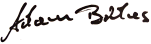            bryg. ZS Adam Bidas